Rote Song Treasure HuntDonkeys Love CarrotsThis song is a Belgian Folk song. It is a popular children’s song. It can be sung with a bass line or in a round. Some children at Christmas leave carrots in their shoes for Santa’s (Pere Noel) donkey to eat. Santa in return fills the shoe with little gifts.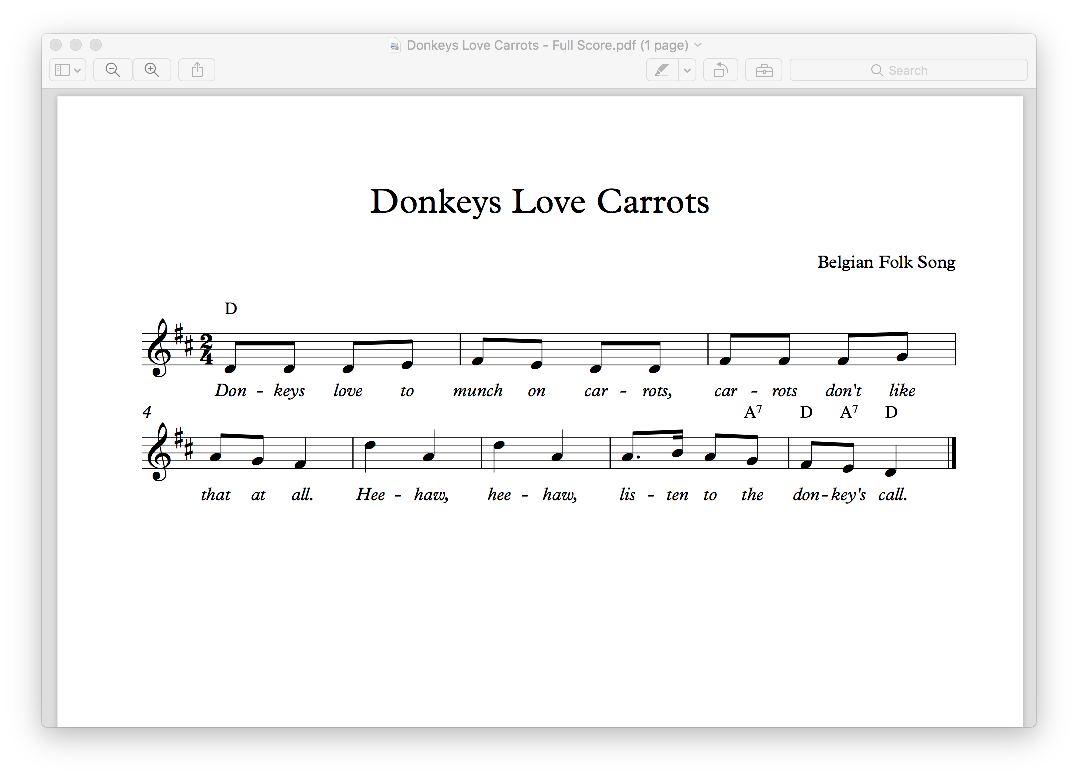 